ФЕДЕРАЛЬНОЕ КАЗЁННОЕ ПРОФЕССИОНАЛЬНОЕОБРАЗОВАТЕЛЬНОЕ УЧРЕЖДЕНИЕ«Калачевский техникум-интернат»Министерства труда и социальной защиты Российской ФедерацииПАСПОРТ КАБИНЕТА № 291МЕЖДИСЦИПЛИНАРНЫХ КУРСОВ ЛАБОРАТОРИЯ УЧЕБНЫЙ БАНК1. Общие сведенияНаименование кабинета:Кабинет Междисциплинарных курсов, лаборатория Учебный банкХарактеристика кабинета:площадь – 44,4 м2длина – 8,18 м ширина – 5,4 мчисло посадочных мест- 30вспомогательное помещение - нет;освещение - совмещенное:естественное - боковое -3 оконных проёма;искусственное - общее;вентиляция - естественнаяводоснабжение - нетвиды сигнализации - пожарная;средства оказания доврачебной медицинской помощи - 1 этаж (кабинет медицинской службы);стенд по охране труда и технике безопасности - 1 этаж.Характеристика рабочих мест:Учебные парты			10Компьютерные столы		10Стулья				30Стол преподавателя		            1Классная доска			 1Карнизы				 3Жалюзи				 3Роль-шторы			           3Шкафы встроенные	    	           2Технические средства обучения: Компьютеры учебные -			10 шт.Компьютер преподавателя -		1 шт.Проектор -					1 шт.Экран для проектора -			1 шт.Колонки музыкальные -		            2 шт.Детектор валют «Салют-Видео-МТ» -      1 шт.Счетчик банкнот МВОХ DS – 25 -            1 шт.Пломбиратор без гравировки D-10мл. (шпагат 1 бобина, пломбы 1000 шт.) -      1 шт.1.5 Программное обеспечение:АБС «Управление кредитной организацией» на 10 рабочих мест;Система управления обучением Moodle 3.6.3 GNU GPL;Google Chrome;Консультант Плюс;Microsoft Windows 10 Education;1С:Предприятие 8. Комплект для обучения в высших и средних учебных заведениях. План размещения оборудования, рабочих мест и ТСО:План размещения оборудования, рабочих мест и ТСО: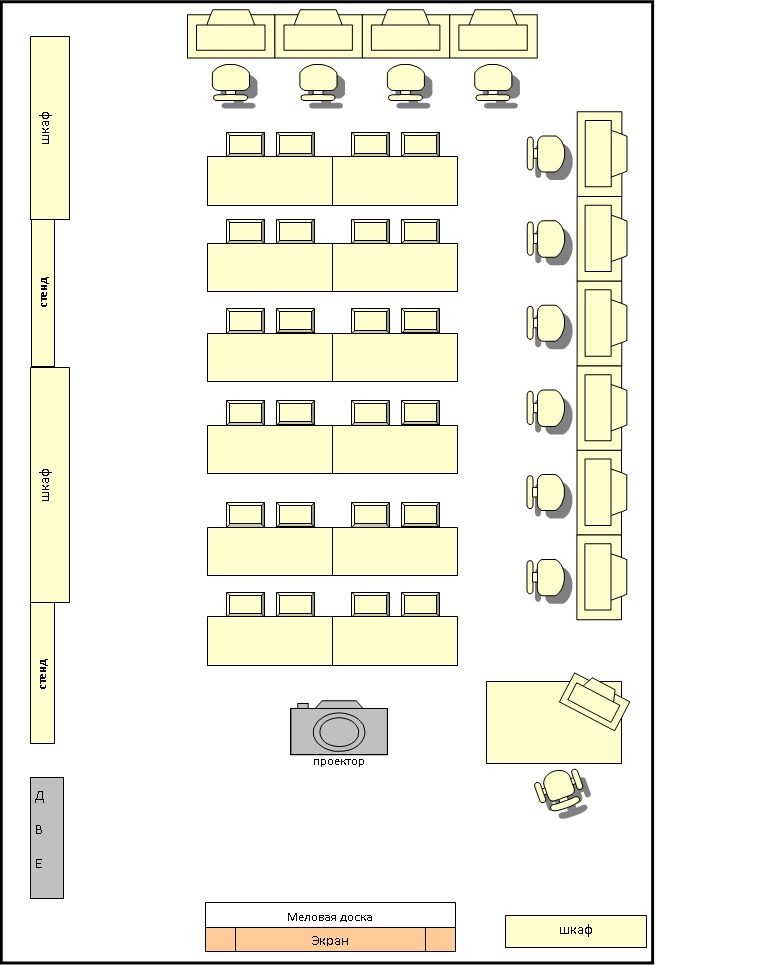 2. Дисциплины (МДК, модули), по которым проводятся занятия в данном кабинетеПреподаватель Федулова Ирина СергеевнаПМ 02 «Организация кредитной работы»Специальность: 38.02.07 «Банковское дело» ПМ 03 «Выполнение работ по профессии служащего 23548 «Контролер (Сберегательного банка)»Специальность: 38.02.07 «Банковское дело»Организация продажи банковских продуктовСпециальность: 38.02.07 «Банковское дело»3. Программно-методическое обеспечение. ФГОС СПО: Федеральный государственный образовательный стандарт среднего профессионального образования по специальности 38.02.07 «Банковское дело» приказ от 28 июля 2014 года № 837.. Выписка из учебного плана: Рабочий учебный план для 2-3 курса специальность 38.02.07 «Банковское дело»3.3 Примерная программа дисциплины (модуля): прилагается.ПМ 02 МДК.02.01 (базовая подготовка) для СПО, 2011;ПМ 03 МДК.03.01 (базовая подготовка) для СПО, 2011;Организация продаж банковских продуктов.3.4 Действующая рабочая программа дисциплины (модуля): утверждены в 2014 году Специальность 38.02.07 «Банковское дело»;ПМ 02 «Организация кредитной работы»Специальность 38.02.07 «Банковское дело»;ПМ 03 «Выполнение работ по профессии служащего «Контролер (Сберегательного банка)»»Специальность 38.02.07 «Банковское дело»;Организация продаж банковских продуктов.4. Наглядные материалы:4.1. Раздаточный материал по дисциплинам (модулям)5. Учебно-методическая, справочная литература, нормативно правовые документы:Гражданский кодекс Российской Федерации с изменениями.Федеральный закон от 30.12.2004 № 218-ФЗ «О кредитных историях» с изменениями.Инструкция Банка России от 16.01.2004 № 139-И «Об обязательных нормативах банков» с изменениями.Положение Банка России от 26.06.1998 № 39-П «О порядке начисления процентов по операциям, связанным с привлечением и размещением денежных средств банками, и отражения указанных операций по счетам бухгалтерского учёта» с изменениями.Положение Банка России от 31.08.1998 № 54-П «О порядке предоставления (размещения) кредитными организациями денежных средств и их возврата (погашения)» с изменениями.Положение Банка России от 04.08.2003 № 236-П «О порядке предоставления Банком России кредитным организациям кредитов, обеспеченных залогом (блокировкой) ценных бумаг» с изменениями. Положение Банка России от 26.03.2004 № 254-П «О порядке формирования кредитными организациями резервов на возможные потери по ссудам, по ссудной и приравненной к ней задолженности» с изменениями.Положение Банка России от 26.03.2007 № 385-П «О Правилах ведения бухгалтерского учёта в кредитных организациях, расположенных на территории Российской Федерации» с изменениями.Положение Банка России от 12.11.2007 № 312-П «О порядке предоставления Банком России кредитным организациям кредитов, обеспеченных активами» с изменениями.Положение Банка России от 30.11.2010 № 362-П «О порядке предоставления Банком России кредитным организациям кредитов, обеспеченных золотом».Федеральный закон от 07.08.2001 N 115-ФЗ «О противодействии легализации (отмыванию) доходов, полученных преступным путем, и финансированию терроризма». КонсультантПлюс.Федеральный закон от 23.12.2003 N 177-ФЗ «О страховании вкладов физических лиц в банках Российской Федерации». КонсультантПлюс.Положение Центрального Банка Российской Федерации от 24.04.2008 № 318-П «О порядке ведения кассовых операций и правилах хранения, перевозки и инкассации банкнот и монеты банка России в кредитных организациях на территории Российской Федерации», с учетом изменений и дополнений. КонсультантПлюс (в ред. Указаний Банка России от 07.02.2012).Положение Центрального Банка Российской Федерации от 18.08.2004 № 262-П «Положение об идентификации кредитными организациями клиентов и выгодоприобретателей в целях противодействия легализации (отмыванию) доходов, полученных преступным путем, и финансированию терроризма» (в ред. от 10.02.2012). КонсультантПлюс.Инструкция Банка России от 16.09.2010 N 136-И «О порядке осуществления уполномоченными банками (филиалами) отдельных видов банковских операций с наличной иностранной валютой и операций с чеками (в том числе дорожными чеками), номинальная стоимость которых указана в иностранной валюте, с участием физических лиц» КонсультантПлюс.Инструкция Банка России от 14.09.2006 N 28-И «Об открытии и закрытии банковских счетов, счетов по вкладам (депозитам)» (в ред. от 28.08.2012) КонсультантПлюс.Указание Банка России от 13.12.2010 N 2538-У «О порядке бухгалтерского учета уполномоченными банками (филиалами) отдельных видов банковских операций с наличной иностранной валютой и операций с чеками (в том числе дорожными чеками), номинальная стоимость которых указана в иностранной валюте, с участием физических лиц». КонсультантПлюс.Указание Банка России от 14.08.2008 № 2054-У. «О порядке ведения кассовых операций с наличной иностранной валютой в уполномоченных банках на территории Российской Федерации», (в ред. 10.06.2013) КонсультантПлюс.Указания Банка России «Об условиях и порядке приема на экспертизу и обмена банкнот Банка России, окрашенных специальной краской, на территории Российской Федерации» от 05.06.2009 №2248-У. КонсультантПлюс.Указание Банка России «О кассовом обслуживании в учреждениях Банка России кредитных организаций и иных юридических лиц» от 27.08.2008 N 2060-У. КонсультантПлюс.Указание Банка России от 01.07.2009 N 2255-У «О правилах учета и хранения слитков драгоценных металлов в кредитных организациях на территории Российской Федерации». КонсультантПлюс.Приказ Министерства финансов Российской Федерации «Об утверждении федеральных стандартов Аудиторской деятельности» от 20.05.2010 № 46н6. Внеурочная работа:Проведение консультаций и дополнительных занятий (еженедельно, регулярно и по мере необходимости);Выступление на мероприятиях.План работы кабинета на текущий учебный год.Кабинет Междисциплинарных курсов и лаборатория Учебный банк предназначены для учебных занятий и внеклассной работы по дисциплинам и модулям связанным с осуществлением подготовки к профессиональной деятельности.Компетентностный подход в подготовке выпускников учебных заведений СПО предполагает приоритет личностно-ориентированного подхода к процессу обучения, развитие у студентов широкого комплекса профессиональных и предметных умений, овладение способами деятельности, формирующими коммуникативную компетенцию.Цель работы кабинета: Реализовать требования ФГОС СПО к уровню подготовки выпускников;Создание окружения и информационно-образовательной среды, необходимых условий для организации учебно-воспитательного процесса.Задачи:Создать комфортные условия для эффективной работы студентов по дисциплинам и профессиональным модулям в учебное время, а также для самостоятельной внеаудиторной работы.Систематизировать измерители учебных достижений студентов.Расширение использования ресурсов сети Интернет как социокультурной среды.Развитие навыков использования справочной и дополнительной литературы для освоения программы и расширения личностного кругозора.Постоянно поддерживать чистоту и порядок в кабинете.Занятость кабинета в учебное времяПлан работы кабинета №291междисциплинарных курсов, лаборатории учебный банкЗаведующая кабинетом						Федулова И.С.АРМ преподавателяАРМ преподавателяАРМ преподавателяАРМ преподавателяНаименованиеКоличество (шт.)ХарактеристикаХарактеристикаСистемный блок1Pentium Dual-Core E5400/Intel DG41RQ/HDD 160Гб/RAM 4Гб/Ethernet 1 ГбитPentium Dual-Core E5400/Intel DG41RQ/HDD 160Гб/RAM 4Гб/Ethernet 1 ГбитМонитор1Samsung SyncMaster 923NW 19"Samsung SyncMaster 923NW 19"Звуковое оборудование1звуковая плата Realtek HD, акустическая система SVEN 2.0звуковая плата Realtek HD, акустическая система SVEN 2.0Проектор и интерактивная доска2Проектор SMART V30, интерактивная доска SMART Board SBM680Проектор SMART V30, интерактивная доска SMART Board SBM680Доступ к сети1Локальная сеть, доступ к ресурсам доменной и глобальной сетиЛокальная сеть, доступ к ресурсам доменной и глобальной сетиОперационная система1Microsoft Windows 10 EducationMicrosoft Windows 10 EducationАРМ студентаАРМ студентаАРМ студентаАРМ студентаСистемный блок1010Pentium Dual-Core E5400/Intel DG41RQ/HDD 160Гб/RAM 4Гб/Ethernet 1 ГбитМонитор1010Samsung SyncMaster 923NW 19"Звуковое оборудование--звуковая плата Realtek HDДоступ к сети1010Локальная сеть, доступ к ресурсам доменной и глобальной сетиОперационная система1010Microsoft Windows 10 Education№ п/пНаименование предметаСпец./группаЧасы(в т.ч.ЛПЗ)Снят4 %КонсЭкзк/рИтогонагруппуПеднагрузкаПеднагрузкаПеднагрузка№ п/пНаименование предметаСпец./группаЧасы(в т.ч.ЛПЗ)Снят4 %КонсЭкзк/рИтогонагруппу1-е пол2-еполвсего1.ПМ.02 Осуществление кредитных операцийв т.ч. курсовая работа38.02.07Б-32208(90)(10)26217208(8)2161.проверка курс.работы9 чел.99993.Квалиф. экзамен по ПМ.0238.02.07Б-326664.УП по ПМ.02 (2 подгруппы)38.02.07Б-32363636*2725.ПП по ПМ.02(2 подгруппы)38.02.07Б-32108108108*22166.Организация продажи банковских продуктов38.02.07Б-2266(30)87466(8)748.ПМ.03 Выполнение работ контролера сберегательного банка 38.02.07Б-22186(86)29197186(2+9)1979.УП по ПМ.03(2 подгруппы)ПП по ПМ.03(2 подгруппы)38.02.07Б-223636363636*236*2727210.ГЭК (работа в комиссии по защите дипломных работ)38.02.07Б-321818181811.Консультации по дипломному проектированию38.02.07Б-326чел.х 12час.6чел.х 12час.6чел.х 12час.72727212. Преддипломная практика:- проверка на п/п- защита отчетов38.02.07Б-32886 чел. х 1час.6 чел. х 1час.6 чел. х 1час.6 чел. х 1час.6 чел. х 1час.6 чел. х 1час.666612Всего:2168201036№Название учебникаАвторИздательствоГод изданияКол-воОсновнаяОсновнаяОсновнаяОсновнаяОсновнаяОсновная1Банковские операцииКоробова Ю.И.Магистр200912Банковские операцииПечникова А.В., Маркова О.М., Стародубцева Е.Б.ИД «Форум»- ИНФРА-М200913ДополнительнаяДополнительнаяДополнительнаяДополнительнаяДополнительнаяДополнительная1Учебное пособие «Автоматизация деятельности кредитной организации на платформе «1С:Предприятие 8»Чистов Д.В.ООО «1С-Паблишинг»20121Понедельник8.30-13.15/13.45-18.20учебные занятияВторник8.30-13.15/13.45-18.20учебные занятияСреда8.30-13.15/13.45-18.20учебные занятияЧетверг8.30-13.15/13.45-18.20учебные занятияПятница8.30-13.15/13.45-18.2013.30-15.30учебные занятияконсультацияСуббота8.30-13.15/13.45-18.20учебные занятияМесяцРабота по материально-техническому оснащениюМетодическая работаВнеклассная работаАвгуст-сентябрь1.	Обеспечение пожарной
безопасности2.	Составление     плана работы
кабинета3.	Комплектация кабинета
канцелярскими товарами4.	Соблюдение режима
проветривания кабинета5.	Генеральная уборка кабинета - подготовка к началу учебного года.Составление календарно-тематического планированияПредоставление возможности  использования    учебных пособий кабинетаПодбор        материала для проведения   учебных занятий, зачётов, экзаменов.Составление    графика работы кабинета.1.    Планирование и подбор      тем для творческих проектов и презентаций.Октябрь1.	Систематизация библиотеки кабинета2.	Осуществление     контроля за состоянием столов и стульев3.	Текущий ремонт стульев и столов4.	Очистка    жёсткого диска от ненужных файлов1.	Создание мультимедийных
пособий для подготовки к урокам2.	Разработка КОС.1. Оказание методической помощи учащимся в создании и оформлении собственных презентаций и творческих работ.Ноябрь1. Обновление раздаточных материалов по дисциплинам1.	Изготовление    папок для
проведения и оформления отчетов по выполненным работам.2.	Обеспечение работы Интернета в лаборатории.1. Оказание методической помощи учащимся в создании и оформлении собственных презентаций и творческих работ.Декабрь1.	Приобретение методической
литературы2.	Текущий ремонт оборудования1.	Оформление      и обновление
паспорта кабинета2.	Подготовка       материала к
проведению семестровой
контрольной работыI. Организация дополнительных занятий для подготовки к семестровой контрольной работе.Январь1.	Генеральная уборка кабинета.2.	Подготовка кабинета к учебному процессу.3.	Систематизация наглядных
пособий и дидактического материала по дисциплинам.1. Подготовка      материала к дифференцированным зачетам и экзаменам — папка «Зачёты и экзамены».1.  Обновление стенда.Февраль1.  Подготовка стендов1.  Оформление   папок   УМК по дисциплинам и модулям.1. Профориентационн ая работа.Март1.     Генеральная уборка кабинета.1. Систематизация материалов по к итоговой аттестации студентов.1. Создание презентации для последующего использования и закрепления знаний с целью повышения интереса к экономическим дисциплинамАпрель1.     Формирование     заявки для материально-технического обеспечения       к следующему учебному году1.  Систематизация   поурочных и тематических планов1. Организация подготовки к зачетам и экзаменамМай-июнь1.     Подготовка учебного кабинета для проведения итоговой аттестации1.   Анализ работы кабинетаI. Организация дополнительных занятий для подготовки к итоговой аттестации